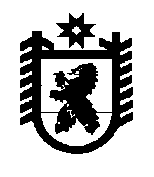 Российская ФедерацияРеспублика КарелияАДМИНИСТРАЦИЯБеломорского муниципального округаПОСТАНОВЛЕНИЕот 12 февраля 2024 г. № 134г. БеломорскО создании постоянно действующей конкурсной комиссии по проведению  	      конкурсов по отбору управляющей организации для управления                     многоквартирным домом на территории Беломорского муниципального округаВ соответствии со статьей 161 Жилищного кодекса Российской Федерации, Правилами проведения органом местного самоуправления открытого конкурса по отбору управляющей организации для управления многоквартирным домом, утвержденными постановлением Правительства Российской Федерации от 06 февраля 2006 года № 75, администрация Беломорского муниципального округа постановляет:Создать постоянно действующую конкурсную комиссию по проведению открытого конкурса по отбору управляющей организации для управления многоквартирным домом на территории Беломорского муниципального округа сроком полномочий на 2 года и утвердить ее состав согласно приложению 1 к настоящему постановлению.Утвердить порядок работы конкурсной комиссии по проведению открытого конкурса по отбору управляющей организации для управления многоквартирным домом на территории Беломорского муниципального округа согласно приложению 2 к настоящему постановлению.Опубликовать настоящее постановление в газете «Беломорская трибуна» и на официальном сайте администрации.Глава Беломорского муниципального округа                                                  И.В. ФилипповаПриложение 1к постановлению администрации Беломорского муниципального округаот  12 февраля 2024 года № 134					Состав постоянно действующей конкурсной комиссии по проведению открытого   конкурса по отбору управляющей организации для управления многоквартирным 		        домом на территории Беломорского муниципального округаАлександрова О.Я. - заместитель главы администрации Беломорского муниципального округа, председатель конкурсной комиссии;Качурина И.В. - начальник отдела по строительству и жилищно-коммунальному хозяйству администрации Беломорского муниципального округа, заместитель председатель комиссии;Лакина А.Н. - ведущий специалист отдела по строительству и жилищно-коммунального хозяйства муниципального образования «Беломорский муниципальный район», секретарь комиссии;Емельянова С.Л. - ведущий специалист отдела по строительству и жилищно-коммунальному хозяйству администрации Беломорского муниципального округа;Юрепина Н.А. - директор муниципального казенного межпоселенческого учреждения «Собственность Беломорского муниципального района»;  Бебенина В.А. - ведущий специалист юридического отдела администрации Беломорского муниципального округа.										     Приложение 2								к постановлению администрации 							    Беломорского муниципального округа							    от 12 февраля 2024 года № 134Порядок работыпостоянно действующей конкурсной комиссии по проведению открытого конкурса по отбору управляющей организации для управления многоквартирным домом на территории Беломорского муниципального округаНастоящий порядок работы конкурсной комиссии по проведению конкурса по отбору управляющей организации для управления многоквартирным домом на территории Беломорского муниципального округа (далее – конкурсная комиссия) разработан в соответствии с требованиями Правил проведения органом местного самоуправления открытого конкурса по отбору управляющей организации дли управления многоквартирным домом, утвержденных Постановлением Правительства Российской Федерации от 06 февраля   2006 года №75 и Жилищного кодекса Российской Федерации.Настоящий порядок распространяется на отношения, связанные с проведением открытого конкурса по отбору управляющей организации для управления многоквартирным домом, собственниками помещений в котором не выбран способ управления или принятое такими собственниками решение о выборе способа управления многоквартирным домом было не реализовано в случаях, установленных Жилищным кодексом Российской Федерации.Постоянно действующая конкурсная комиссия создана на время проведения конкурса по отбору управляющей организации для управления многоквартирным домом, при этом срок полномочий комиссии не может превышать 2 года.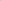 Конкурсная комиссия рассматривает заявки па участие в открытом конкурсе и проводит открытый конкурс.Руководство работой конкурсной комиссии осуществляет председатель конкурсной комиссии, назначаемый организатором конкурса, а в его отсутствие – заместитель председателя.Члены конкурсной комиссии своевременно уведомляются секретарем конкурсной комиссии о месте, дате и времени проведения заседания конкурсной комиссии.Конкурсная комиссия правомочна, если на заседании присутствуют более                 50 процентов общего числа ее членов. Каждый член конкурсной комиссии имеет 1 голос.Решения конкурсной комиссии принимаются простым большинством голосов членов конкурсной комиссии, принявших участие в ее заседании. При равенстве голосов решение принимается председателем конкурсной комиссии.Решения конкурсной комиссии в день их принятия оформляются протоколами, которые подписывают члены конкурсной комиссии, принявшие участие в заседании.На заседаниях конкурсной комиссии могут присутствовать представители ассоциаций (союзов) товариществ собственников жилья, жилищных, жилищно-строительных кооперативов или иных специализированных потребительских кооперативов, ассоциаций собственников помещений в многоквартирных домах, действующих на территории Республики Карелия, а также представители общественных объединений потребителей (их ассоциаций, союзов), действующих на территории Республики Карелия. Полномочия указанных представителей подтверждаются документально.На заседаниях конкурсной комиссии могут присутствовать претенденты, участники конкурса или их представители, а также представители средств массовой информации.